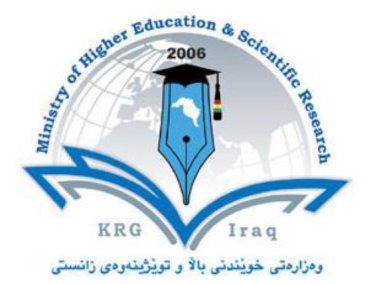 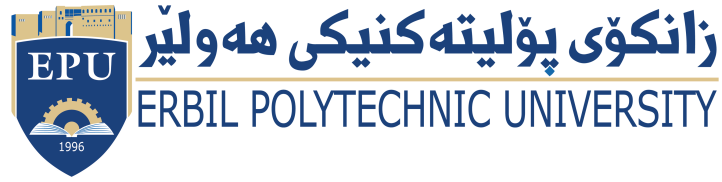 Module (Course Syllabus) Catalogue2022-2023Course BookCollege/ Institute Koya Technical Institute Koya Technical Institute DepartmentCommunity HealthCommunity HealthModule NameSurgical Internal MedicineSurgical Internal MedicineModule CodeSIM304SIM304Semester11Credits66Module typeGeneralGeneralWeekly hours5Weekly hours (Theory)(      2  )hr Class(2   )hr ClassWeekly hours (Practical)(    3   )hr Class(     3   )hr ClassLecturer (Theory)Khalat Karwan FarsKhalat Karwan FarsE-Mail & Mobile NO.Khalat.k.fares@gmail.com, 07736982640Khalat.k.fares@gmail.com, 07736982640Lecturer (Practical)E-Mail & Mobile NO.Course Description  Course overview: This course provides the student with the knowledge, skills and attitudes that are essential for effective and comprehensive nursing care for adults in the uncritical medical and surgical illness. The related concepts of pathophysiology, fundamentals of nursing and pharmacology are integrated.  Course overview: This course provides the student with the knowledge, skills and attitudes that are essential for effective and comprehensive nursing care for adults in the uncritical medical and surgical illness. The related concepts of pathophysiology, fundamentals of nursing and pharmacology are integrated.  Course overview: This course provides the student with the knowledge, skills and attitudes that are essential for effective and comprehensive nursing care for adults in the uncritical medical and surgical illness. The related concepts of pathophysiology, fundamentals of nursing and pharmacology are integrated.Course objectives          Upon completion of this course, the student will be able to:Identify risk factors and nursing interventions in promoting and maintaining health in a selected client population.Relate the pathophysiology of selected medical/ surgical alterations to the health –illness continuum.Discuss scientifically based rational for performing selected diagnostic procedure, outcomes and nursing responsibilities.Describe drug therapies and their related outcomes for clients undergoing medical/ surgical interventions.Explain nutritional needs of patients with selected medical/ surgical alterations.Demonstrate safe administration of drug and parenteral therapy.Participate in teaching patients Demonstrate effective communication with patients, instructor and health   members.Describe pre- operative nursing measures of avoiding the risk of infection and the excepted post- operative complications.          Upon completion of this course, the student will be able to:Identify risk factors and nursing interventions in promoting and maintaining health in a selected client population.Relate the pathophysiology of selected medical/ surgical alterations to the health –illness continuum.Discuss scientifically based rational for performing selected diagnostic procedure, outcomes and nursing responsibilities.Describe drug therapies and their related outcomes for clients undergoing medical/ surgical interventions.Explain nutritional needs of patients with selected medical/ surgical alterations.Demonstrate safe administration of drug and parenteral therapy.Participate in teaching patients Demonstrate effective communication with patients, instructor and health   members.Describe pre- operative nursing measures of avoiding the risk of infection and the excepted post- operative complications.          Upon completion of this course, the student will be able to:Identify risk factors and nursing interventions in promoting and maintaining health in a selected client population.Relate the pathophysiology of selected medical/ surgical alterations to the health –illness continuum.Discuss scientifically based rational for performing selected diagnostic procedure, outcomes and nursing responsibilities.Describe drug therapies and their related outcomes for clients undergoing medical/ surgical interventions.Explain nutritional needs of patients with selected medical/ surgical alterations.Demonstrate safe administration of drug and parenteral therapy.Participate in teaching patients Demonstrate effective communication with patients, instructor and health   members.Describe pre- operative nursing measures of avoiding the risk of infection and the excepted post- operative complications.Student's obligationIt is necessary all the students listen and write notes and their obligations throughout the academic year and the attendance and completion of all tests, exams. It should also practice in the laboratory or Hospital depending on the lecture.It is necessary all the students listen and write notes and their obligations throughout the academic year and the attendance and completion of all tests, exams. It should also practice in the laboratory or Hospital depending on the lecture.It is necessary all the students listen and write notes and their obligations throughout the academic year and the attendance and completion of all tests, exams. It should also practice in the laboratory or Hospital depending on the lecture.Required Learning Materials lecture halls with data show equipment for lecture presentations, white board, video animation lecture halls with data show equipment for lecture presentations, white board, video animation lecture halls with data show equipment for lecture presentations, white board, video animation Assessment scheme‌16% Mid Term (Theory and practical)4% Quiz40%  Assignment (report, paper, homework, seminar..)25% final practical15% final theory‌16% Mid Term (Theory and practical)4% Quiz40%  Assignment (report, paper, homework, seminar..)25% final practical15% final theory‌16% Mid Term (Theory and practical)4% Quiz40%  Assignment (report, paper, homework, seminar..)25% final practical15% final theorySpecific  learning outcome:Discuss psychosocial assessment and interventions relevant to adult ill clients and their families.Utilize knowledge from the humanities and science in planning the care of ill adults.Demonstrate safe nursing care of ill adults.Utilize effective communication techniques with clients.Demonstrate competence in homodynamic and cardiac monitoring. Provide quality nursing care for clients with respiratory dysfunction.Assess and manage client with renal - urinary dysfunctions.Deal efficiently with cases of medical surgical diseases Participate in educating Adult ill clients and their families.Demonstrate professional behavior in relation to clients and members of the health team. Discuss psychosocial assessment and interventions relevant to adult ill clients and their families.Utilize knowledge from the humanities and science in planning the care of ill adults.Demonstrate safe nursing care of ill adults.Utilize effective communication techniques with clients.Demonstrate competence in homodynamic and cardiac monitoring. Provide quality nursing care for clients with respiratory dysfunction.Assess and manage client with renal - urinary dysfunctions.Deal efficiently with cases of medical surgical diseases Participate in educating Adult ill clients and their families.Demonstrate professional behavior in relation to clients and members of the health team. Discuss psychosocial assessment and interventions relevant to adult ill clients and their families.Utilize knowledge from the humanities and science in planning the care of ill adults.Demonstrate safe nursing care of ill adults.Utilize effective communication techniques with clients.Demonstrate competence in homodynamic and cardiac monitoring. Provide quality nursing care for clients with respiratory dysfunction.Assess and manage client with renal - urinary dysfunctions.Deal efficiently with cases of medical surgical diseases Participate in educating Adult ill clients and their families.Demonstrate professional behavior in relation to clients and members of the health team. Course References‌:Key and Useful references:Hinkle, J.L., & Cheever, K.H. (2014). Brunner & Suddarth’s Textbook of Medical-Surgical Nursing (13th ed.). Philadelphia: Lippincott Williams & Wilkins.Lewis, S.M., Dirksen, S.R., Heitkemper, M.M., & Bucher, L. (2014). Medical-Surgical Nursing: Assessment and Management of Clinical Problems (9th ed.). St. Louis: Mosby.Ignatavicius, D. D., & Workman, M. L. (2015). Medical-Surgical Nursing: Patient-Centered Collaborative Care. Elsevier Health Sciences.Williams, L. S., & Hopper, P. D. (2015). Understanding medical surgical nursing. FA Davis.Linton, A. D. (2015). Introduction to medical-surgical nursing. Elsevier Health Sciences.LeMone, P., Burke, K., Dwyer, T., Levett-Jones, T., Moxham, L., Reid-Searl, K., ... & Raymond, D. (2013). Medical-surgical nursing. Pearson Higher Education AU.Key and Useful references:Hinkle, J.L., & Cheever, K.H. (2014). Brunner & Suddarth’s Textbook of Medical-Surgical Nursing (13th ed.). Philadelphia: Lippincott Williams & Wilkins.Lewis, S.M., Dirksen, S.R., Heitkemper, M.M., & Bucher, L. (2014). Medical-Surgical Nursing: Assessment and Management of Clinical Problems (9th ed.). St. Louis: Mosby.Ignatavicius, D. D., & Workman, M. L. (2015). Medical-Surgical Nursing: Patient-Centered Collaborative Care. Elsevier Health Sciences.Williams, L. S., & Hopper, P. D. (2015). Understanding medical surgical nursing. FA Davis.Linton, A. D. (2015). Introduction to medical-surgical nursing. Elsevier Health Sciences.LeMone, P., Burke, K., Dwyer, T., Levett-Jones, T., Moxham, L., Reid-Searl, K., ... & Raymond, D. (2013). Medical-surgical nursing. Pearson Higher Education AU.Key and Useful references:Hinkle, J.L., & Cheever, K.H. (2014). Brunner & Suddarth’s Textbook of Medical-Surgical Nursing (13th ed.). Philadelphia: Lippincott Williams & Wilkins.Lewis, S.M., Dirksen, S.R., Heitkemper, M.M., & Bucher, L. (2014). Medical-Surgical Nursing: Assessment and Management of Clinical Problems (9th ed.). St. Louis: Mosby.Ignatavicius, D. D., & Workman, M. L. (2015). Medical-Surgical Nursing: Patient-Centered Collaborative Care. Elsevier Health Sciences.Williams, L. S., & Hopper, P. D. (2015). Understanding medical surgical nursing. FA Davis.Linton, A. D. (2015). Introduction to medical-surgical nursing. Elsevier Health Sciences.LeMone, P., Burke, K., Dwyer, T., Levett-Jones, T., Moxham, L., Reid-Searl, K., ... & Raymond, D. (2013). Medical-surgical nursing. Pearson Higher Education AU.Course topics (Theory)Course topics (Theory)WeekLearning OutcomeIntroduction to Medical Surgical Nursing.                                 Introduction to Medical Surgical Nursing.                                 FirstStudent learn about general information of the subjectNursing process; definition, objectives and steps.Nursing process; definition, objectives and steps.SecondStudent learn about nursing process and how they used and objectivesNursing management for patient with digestive system disease Gastro oesophageal reflexNursing management for patient with digestive system disease Gastro oesophageal reflexThirdStudent learn management of patient with GERDPeptic Ulcer.Peptic Ulcer.FourthStudent learn how to recognize symptoms of peptic ulcer and what is the nursing management or this patientThe patient with hepatobiliary disorders                The patient with hepatobiliary disorders                FifthStudent learn disease related to hepatobiliary and management of itCholelithiasis and cholecystitisCholelithiasis and cholecystitisSixthStudent learn disease symptoms recognizing and nursing managementNursing care for patients with respiratory disorders such as Pneumonia.Nursing care for patients with respiratory disorders such as Pneumonia.SeventhStudent learn disease symptoms recognizing and nursing management COPDAsthmaCOPDAsthmaEighthStudent learn disease symptoms recognizing and nursing management, and ways of preventionNursing management of patients with Renal disorders such as UTI, Renal failureNursing management of patients with Renal disorders such as UTI, Renal failureNinth Student learn disease symptoms recognizing and nursing management, and ways of preventionNursing management for patients with cardiovascular   disorders Hypertension, myocardial infractionNursing management for patients with cardiovascular   disorders Hypertension, myocardial infractionTenthStudent learn disease symptoms recognizing and nursing management, and ways of preventionNursing care for patients with endocrine system disorders such as Diabetes mellites                                                                             Nursing care for patients with endocrine system disorders such as Diabetes mellites                                                                             EleventhStudent learn disease symptoms recognizing and nursing management, and ways of prevention Nursing care for patients with endocrine system disorders such as Hyperthyroidism and Hypothyroidism Nursing care for patients with endocrine system disorders such as Hyperthyroidism and HypothyroidismTwelfthStudent learn disease symptoms recognizing and nursing management, and ways of prevention Practical Topics Practical Topics WeekLearning Outcome The practical lectures will be took place in the following area in the labs and hospital. Clinical Area:                                        Medical Ward                                     Surgical theater room and Ward  Recovery Room (R.R)	                                        The practical lectures will be took place in the following area in the labs and hospital. Clinical Area:                                        Medical Ward                                     Surgical theater room and Ward  Recovery Room (R.R)	                                       firstIntroducing the area of practical placesHistory of the patientHistory of the patientsecondLearn the student how to take history of disease.Wound careWound carethirdStudent learn types of wound and how caring of wound to prevent complications. Foley catheterFoley catheterfourthStudent learn sizes of catheter and indications. draindrainFifthStudent learn name, types of drain and indications. SuturingSuturingSixthStudent learn name of suturing material and types and size of it. Dressing Dressing seventhStudent learn about dressing type and benefits,ECG and Monitor in Intensive care unitECG and Monitor in Intensive care uniteighthStudent learn about ECG, and nursing responsibility in intensive care unit.Insertion canula, POP.Insertion canula, POP.ninthStudent learn types of it and how fix it. Vital sign, injection and all procedure in Emergency uniteVital sign, injection and all procedure in Emergency uniteTenth Student learn the procedure might be done in Emergency unit. Sample of the Questions: Q: Filling the below gaps with suitable words:Myocardial infarction is caused by reduced blood flow in a coronary artery due to ________________________________ and occlusion of an artery by _______________________________________. Explain Dietary management of the GERD?  How to instruct the patient with Asthma?   Sample of the Questions: Q: Filling the below gaps with suitable words:Myocardial infarction is caused by reduced blood flow in a coronary artery due to ________________________________ and occlusion of an artery by _______________________________________. Explain Dietary management of the GERD?  How to instruct the patient with Asthma?   Sample of the Questions: Q: Filling the below gaps with suitable words:Myocardial infarction is caused by reduced blood flow in a coronary artery due to ________________________________ and occlusion of an artery by _______________________________________. Explain Dietary management of the GERD?  How to instruct the patient with Asthma?   Sample of the Questions: Q: Filling the below gaps with suitable words:Myocardial infarction is caused by reduced blood flow in a coronary artery due to ________________________________ and occlusion of an artery by _______________________________________. Explain Dietary management of the GERD?  How to instruct the patient with Asthma?   Extra notes: Extra notes: Extra notes: Extra notes:External EvaluatorExternal EvaluatorExternal EvaluatorExternal Evaluator